Keterangan : ED = Evaluasi Diri, dan AMI = Audit Mutu InternalProdi dalam borang ini adalah seluruh komponen yang terlibat dalam pengelolaan prodi yang terdiri dari Ka.Prodi/Kajur, Sek.Pro/Sekjur, Koordinator Praktek Laboratorium, dan Unit Penjaminan Mutu sesuai dengan tugas dan fungsi masing-masing.Standar kompetensi lulusan minimal 4 thn sekali, bila ada peninjauan kurikulum bisa dilakukan 2-3 tahun sekali.Bukti dokumen yang tidak ada bisa dilingkari atau disilang.Auditor wajib mengecek kesesuaian laporan dengan pertanyaan checklist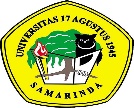 CHECKLIST AUDIT STANDAR PENGELOLAAN PEMBELAJARANCHECKLIST AUDIT STANDAR PENGELOLAAN PEMBELAJARANCHECKLIST AUDIT STANDAR PENGELOLAAN PEMBELAJARANKode/No: FM-PM/STD/SPMI/A.7.01Tanggal berlaku : 28/09/2021Revisi : 03NoPertanyaanPertanyaanBukti DokumenCatatan AuditorEDAMI1Apakah Prodi telah menyusun visi dan misi yang menggambarkan kondisi yang akan dicapai ?Apakah Prodi telah menyusun visi dan misi yang menggambarkan kondisi yang akan dicapai ?StatutaSop Pengelolaan PembelajaranRenstra FakultasSK. Dekan1AYa,  terdokumentasi dan tersosialisasiStatutaSop Pengelolaan PembelajaranRenstra FakultasSK. Dekan1BYa, terdokumentasi tapi tidak tersosialisasiStatutaSop Pengelolaan PembelajaranRenstra FakultasSK. Dekan1Ctidak ada pedoman tertulis tetapi ada pelaksanaan secara tidak konsistenStatutaSop Pengelolaan PembelajaranRenstra FakultasSK. Dekan2Apakah Visi dan misi dijadikan pedoman dalam penyusunan renstra, renop ?Apakah Visi dan misi dijadikan pedoman dalam penyusunan renstra, renop ?Cek kesesuaian visi misi, renstra dan renopUndangan, Berita acara sosialisasi dan daftar hadir sosialisasi atau bukti penerimaan renstra/renop2AYa, renstra renop dibuat secara rutin, terdokumentasi, tersosialisasi, dan terdapat visi misi sebagai acuanCek kesesuaian visi misi, renstra dan renopUndangan, Berita acara sosialisasi dan daftar hadir sosialisasi atau bukti penerimaan renstra/renop2BYa, renstra renop dibuat secara rutin, terdokumentasi, dan terdapat visi misi sebagai acuan namun tidak tersosialisasiCek kesesuaian visi misi, renstra dan renopUndangan, Berita acara sosialisasi dan daftar hadir sosialisasi atau bukti penerimaan renstra/renop2CTidak dijadikan acuan dan tidak tersosialisasikanCek kesesuaian visi misi, renstra dan renopUndangan, Berita acara sosialisasi dan daftar hadir sosialisasi atau bukti penerimaan renstra/renop3Apakah Prodi telah memiliki pedoman tata laksana struktur organisasi ?Apakah Prodi telah memiliki pedoman tata laksana struktur organisasi ?SK Rektor terkait jabatan pada struktur organisasiDokumen Tugas, Pokok, dan Fungsi pejabat pada struktur organisasi3AYa, ada dan sesuai pedomanSK Rektor terkait jabatan pada struktur organisasiDokumen Tugas, Pokok, dan Fungsi pejabat pada struktur organisasi3BYa, ada tapi tidak sesuai pedomanSK Rektor terkait jabatan pada struktur organisasiDokumen Tugas, Pokok, dan Fungsi pejabat pada struktur organisasi3CTidak ada pedomanSK Rektor terkait jabatan pada struktur organisasiDokumen Tugas, Pokok, dan Fungsi pejabat pada struktur organisasi4Apakah Prodi memiliki Sasaran dan target mutu akademik dilengkapi dengan indikator keberhasilan dan metode pengukurannya ?Apakah Prodi memiliki Sasaran dan target mutu akademik dilengkapi dengan indikator keberhasilan dan metode pengukurannya ?Sasaran dan target mutu akademik, indikator, dan metode pengukurannya4Aya , ada dan tercapai sasaran dan target mutu nyaSasaran dan target mutu akademik, indikator, dan metode pengukurannya4Bya, ada tapi tidak tercapai sasaran dan target mutu nyaSasaran dan target mutu akademik, indikator, dan metode pengukurannya4CTidak ada Sasaran dan target mutu akademik, indikator, dan metode pengukurannya5Apakah Prodi telah memiliki peraturan akademik ?Apakah Prodi telah memiliki peraturan akademik ?Peraturan Akademik/Pedoman AkademikDaftar hadir dan berita acara sosialisasi5AYa, terdokumentasi dan tersosialisasiPeraturan Akademik/Pedoman AkademikDaftar hadir dan berita acara sosialisasi5BYa, terdokumentasi tapi tidak tersosialisasiPeraturan Akademik/Pedoman AkademikDaftar hadir dan berita acara sosialisasi5CBelum adaPeraturan Akademik/Pedoman AkademikDaftar hadir dan berita acara sosialisasi6Apakah Prodi memiliki pedoman pelaksanaan pembelajaran ?Apakah Prodi memiliki pedoman pelaksanaan pembelajaran ?Pedoman Pelaksanaan pembelajaranDaftar hadir dan berita acara sosialisasi6AYa, terdokumentasi dan tersosialisasiPedoman Pelaksanaan pembelajaranDaftar hadir dan berita acara sosialisasi6BYa, terdokumentasi tapi tidak tersosialisasiPedoman Pelaksanaan pembelajaranDaftar hadir dan berita acara sosialisasi6CBelum adaPedoman Pelaksanaan pembelajaranDaftar hadir dan berita acara sosialisasi7Apakah Prodi memiliki pedoman kode etik dosen dan civitas akademika ?Apakah Prodi memiliki pedoman kode etik dosen dan civitas akademika ?Daftar hadir dan berita acara sosialisasi/ tanda terima kode etikBuku kode etik dosen7Aya terdokumentasi dan tersosialisasiDaftar hadir dan berita acara sosialisasi/ tanda terima kode etikBuku kode etik dosen7Bya terdokumentasi tapi tidak tersosialisasiDaftar hadir dan berita acara sosialisasi/ tanda terima kode etikBuku kode etik dosen7CBelum adaDaftar hadir dan berita acara sosialisasi/ tanda terima kode etikBuku kode etik dosen8Apakah Prodi memiliki pedoman penetapan biaya operasional satuan pendidikan sesuai format ?Apakah Prodi memiliki pedoman penetapan biaya operasional satuan pendidikan sesuai format ?Format/pedoman acuan biaya operasionalDaftar hadir dan berita acara sosialisasi8AYa, terdokumentasi dan tersosialisasiFormat/pedoman acuan biaya operasionalDaftar hadir dan berita acara sosialisasi8BYa, terdokumentasi tapi tidak tersosialisasiFormat/pedoman acuan biaya operasionalDaftar hadir dan berita acara sosialisasi8CBelum adaFormat/pedoman acuan biaya operasionalDaftar hadir dan berita acara sosialisasi9Apakah Prodi memiliki kebijakan, sasaran, dan rencana mutu yang jelas :Apakah Prodi memiliki kebijakan, sasaran, dan rencana mutu yang jelas :Dokumen kebijakan, sasaran, dan rencana mutuDaftar hadir dan berita acara sosialisasi9AYa, terdokumentasi dan tersosialisasiDokumen kebijakan, sasaran, dan rencana mutuDaftar hadir dan berita acara sosialisasi9BYa, terdokumentasi tapi tidak tersosialisasiDokumen kebijakan, sasaran, dan rencana mutuDaftar hadir dan berita acara sosialisasi9CBelum adaDokumen kebijakan, sasaran, dan rencana mutuDaftar hadir dan berita acara sosialisasi10Apakah Prodi memiliki dokumen mutu yang diperlukan untuk menjamin perencanaan, pelaksanaan dan kontrol seluruh proses tridharma PT(standar, manual, SOP, IK, Formulir, hasil audit) :Apakah Prodi memiliki dokumen mutu yang diperlukan untuk menjamin perencanaan, pelaksanaan dan kontrol seluruh proses tridharma PT(standar, manual, SOP, IK, Formulir, hasil audit) :Standar SPMIManual SPMISOPIK (Instruksi Kerja)Rekap hasil audit10Aya terdokumentasi dan tersosialisasiStandar SPMIManual SPMISOPIK (Instruksi Kerja)Rekap hasil audit10Bya terdokumentasi tapi tidak tersosialisasiStandar SPMIManual SPMISOPIK (Instruksi Kerja)Rekap hasil audit10CBelum adaStandar SPMIManual SPMISOPIK (Instruksi Kerja)Rekap hasil audit11Apakah Prodi mendistribusikan dokumen mutu kepada unit-unit organisasi yang relevan ?Apakah Prodi mendistribusikan dokumen mutu kepada unit-unit organisasi yang relevan ?Berita AcaraTanda terima pendistribusian11AYa, seluruhnya didistribusikanBerita AcaraTanda terima pendistribusian11BYa, sebagian didistribusikanBerita AcaraTanda terima pendistribusian11CTidak didistribusikanBerita AcaraTanda terima pendistribusian12Apakah Prodi menyimpan catatan mutu sebagai bukti adanya sistem penjaminan mutu akademik yang efektif ?Apakah Prodi menyimpan catatan mutu sebagai bukti adanya sistem penjaminan mutu akademik yang efektif ?ArsipLaporan Kegiatan12AAda dan terdokumentasi secara keseluruhan	ArsipLaporan Kegiatan12BAda dan terdokumentasisebagianArsipLaporan Kegiatan12CTidak adaArsipLaporan Kegiatan13Apakah Prodi mengendalikan agar dokumen yang digunakan sah, up date, versi relevan, mudah diperoleh dan diidentifikasi ?Apakah Prodi mengendalikan agar dokumen yang digunakan sah, up date, versi relevan, mudah diperoleh dan diidentifikasi ?Panduan pengendalian dokumenBuku Pengendalian dokumen13AAda dan terdokumentasi secara keseluruhanPanduan pengendalian dokumenBuku Pengendalian dokumen13BAda dan terdokumentasi sebagianPanduan pengendalian dokumenBuku Pengendalian dokumen13CTidak adaPanduan pengendalian dokumenBuku Pengendalian dokumen14Apakah Prodi telah menetapkan dan melaksanakan kurikulum sesuai pedoman kurikulum ?Apakah Prodi telah menetapkan dan melaksanakan kurikulum sesuai pedoman kurikulum ?Pedoman kurikulum dari Kemenristekdikti /KemendikbudKurikulum prodi14Aya, ditetapkan, sesuai pedoman, dan dilaksanakanPedoman kurikulum dari Kemenristekdikti /KemendikbudKurikulum prodi14Bya, ditetapkan, tapi belum sesuai pedoman, hanya sebagian dilaksanakanPedoman kurikulum dari Kemenristekdikti /KemendikbudKurikulum prodi14Cbelum ditetapkanPedoman kurikulum dari Kemenristekdikti /KemendikbudKurikulum prodi15Apakah Prodi telah menetapkan dan melaksanakan kegiatan sesuai kalender akademik ?Apakah Prodi telah menetapkan dan melaksanakan kegiatan sesuai kalender akademik ?Kalender akademikWeb Universitas- memuat kegiatan akademikWeb Fakultas- memuat kegiatan akademikLaporan kerja prodi per semester15Aya, ditetapkan, dilaksanakan sesuai kalender akademikKalender akademikWeb Universitas- memuat kegiatan akademikWeb Fakultas- memuat kegiatan akademikLaporan kerja prodi per semester15Bya, ditetapkan, dilaksanakan tapi belum sesuai kalender akademikKalender akademikWeb Universitas- memuat kegiatan akademikWeb Fakultas- memuat kegiatan akademikLaporan kerja prodi per semester15Cbelum ditetapkanKalender akademikWeb Universitas- memuat kegiatan akademikWeb Fakultas- memuat kegiatan akademikLaporan kerja prodi per semester16Apakah Prodi telah melaksanakan kegiatan pengendalian mutu sesuai dengan standar SPMI yang telah ditetapkan ?Apakah Prodi telah melaksanakan kegiatan pengendalian mutu sesuai dengan standar SPMI yang telah ditetapkan ?Rencana Tindak Lanjut Hasil Audit Mutu Internal16Aya, secara rutin tiap AMI dan lengkap terdokumentasiRencana Tindak Lanjut Hasil Audit Mutu Internal16Bya, tapi tidak rutin dan tidak terdokumentasi dengan rapiRencana Tindak Lanjut Hasil Audit Mutu Internal16CTidak rutin dan tidak terdokumentasiRencana Tindak Lanjut Hasil Audit Mutu Internal17Apakah Prodi telah mengambil tindakan yang tepat atas penyimpangan yang ada ?Apakah Prodi telah mengambil tindakan yang tepat atas penyimpangan yang ada ?SOPBerita acara tindak lanjut atas penyimpangan yang terjadi17Aya, ditetapkan dan dilaksanakan sesuai standar SOPSOPBerita acara tindak lanjut atas penyimpangan yang terjadi17Bya, ditetapkan, sebagian dilaksanakan dan sesuai SOPSOPBerita acara tindak lanjut atas penyimpangan yang terjadi17Cbelum ditetapkanSOPBerita acara tindak lanjut atas penyimpangan yang terjadi18Apakah Prodi telah melakukan evaluasi pengelolaan pendidikan dalam satu semester terakhir ?Apakah Prodi telah melakukan evaluasi pengelolaan pendidikan dalam satu semester terakhir ?Berita acara Daftar hadir Rapat ProdiRekap hasil kepuasan berupa kuesioner dari mahasiswa kepada perkuliahanDokumentasi foto18Aya, laporan lengkap, dibahas dalam rapat,dan terdokumentasiBerita acara Daftar hadir Rapat ProdiRekap hasil kepuasan berupa kuesioner dari mahasiswa kepada perkuliahanDokumentasi foto18Bya, laporan lengkap terdokumentasi tetapi tidak dibahas pada rapatBerita acara Daftar hadir Rapat ProdiRekap hasil kepuasan berupa kuesioner dari mahasiswa kepada perkuliahanDokumentasi foto18Ctidak dilakukan evaluasiBerita acara Daftar hadir Rapat ProdiRekap hasil kepuasan berupa kuesioner dari mahasiswa kepada perkuliahanDokumentasi foto